2022 | Know the Acts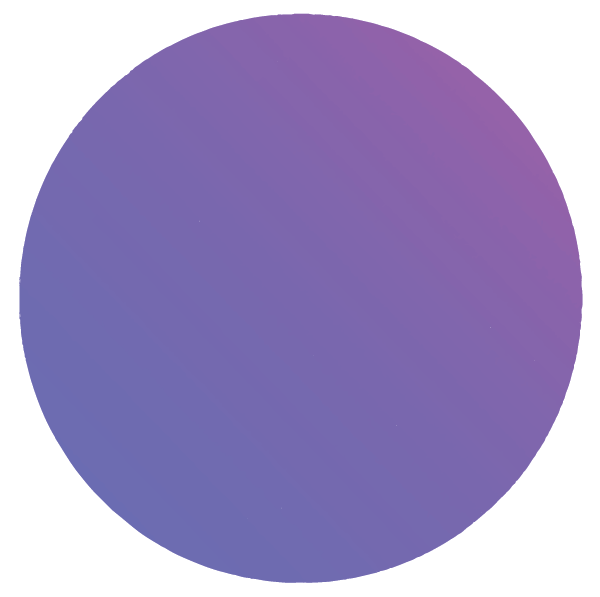 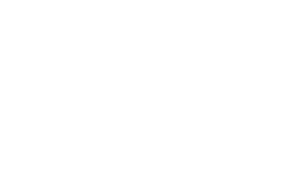 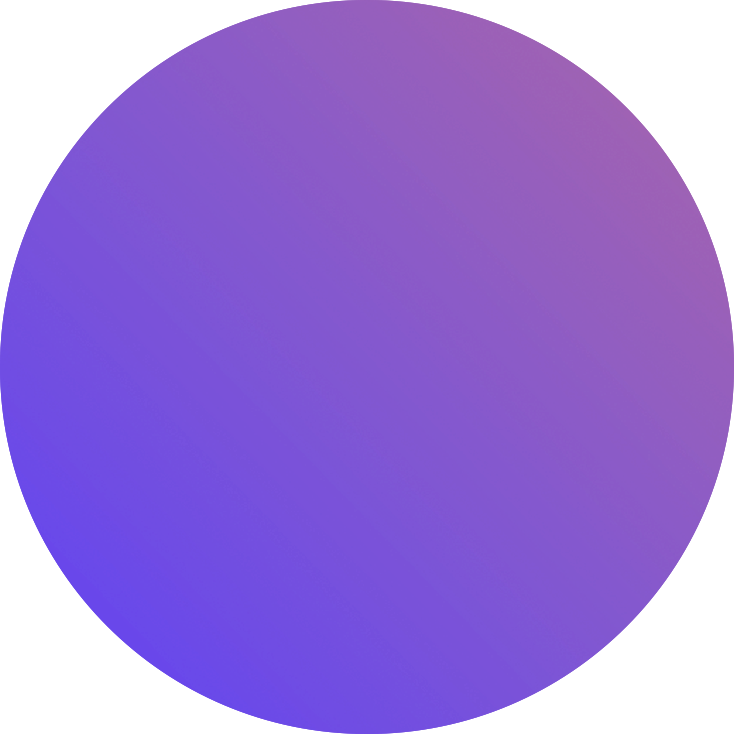 The year is almost up. Here’s what’s on our mind. Straight from LU’s data policy team in Brussels. 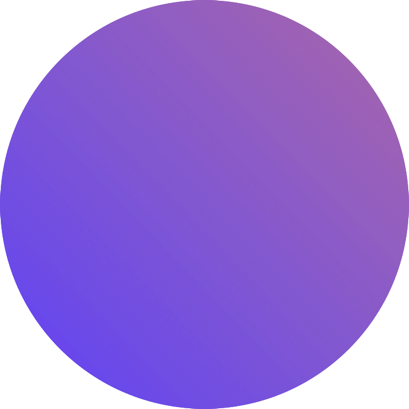 